	  June 2022 Activities	Must have two or more participants for activities to take place SundayMondayTuesdayWednesdayThursdayFridaySaturday12                        3         4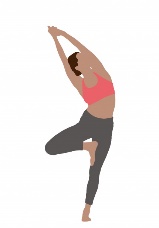 Bingo 1:15-3:30Cards/Board Games 1:00-4:00Rock Painting After Lunch Billiards 1:00-4:00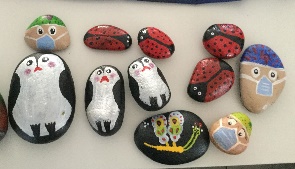 567891011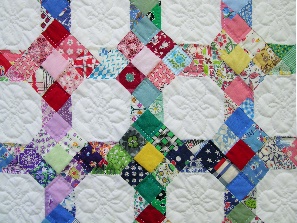 Yoga 10:30-11:30Quilting 10:00-4:00Knitting 1:00-4:00Bingo 1:15-3:30Cards/Board Games 1:00-4:00Corn Hole After LunchBilliards 1:00-4:00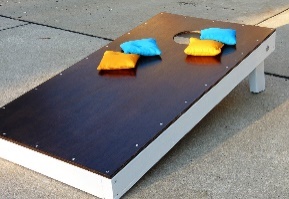 12131415161718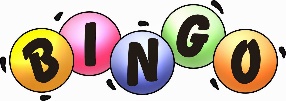 Yoga 10:30- 11:30 Quilting 10:00-4:00 Knitting 1:00-4:00Bingo 1:15-3:30Cards/Board Games 1:00-4:00Genealogy for beginners After LunchBilliards 1:00-4:00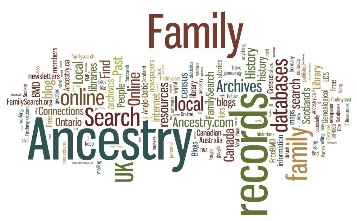 19202122232425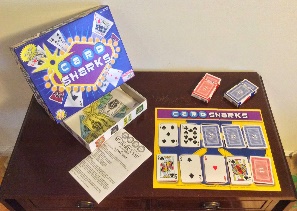 Yoga 10:30-11:30Quilting 10:00-4:00Knitting 1:00-4:00Bingo 1:15-3:30Cards/ Board Games 1:00-4:00Tech Class (Spam)After LunchBilliards 1:00-4:002627282930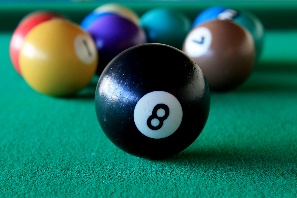 Yoga 10:30-11:30Quilting 10:00-4:00Knitting 1:00-4:00Bingo 1:15-3:30Cards/ Board Games 1:00-4:00